VÝLETNÍKVELKÉ MEZIŘÍČÍ (dojezd z LKKA 15min)Letní koupaliště PALOUKY 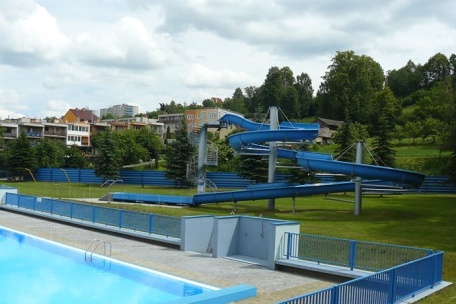 V areálu koupaliště se nachází velký a malý bazén, tobogán, minigolf, ruské kuželky, stolní tenis, stolní fotbal a občerstvení. Otevírací doba je od 10:00 do 19:00 (při velké návštěvnosti do 20:00). Celodenní vstupné je 60 Kč. Vstupné od 16:00 je 30 Kč. Koupaliště se nachází na ulici Družstevní 212.Zámek a muzeumZámek, původně hrad, byl vybudován v první polovině 13. století. Přestavba středověkého hradu na pohodlnější sídlo zámeckého charakteru se uskutečnilo během první poloviny 16. století. V současné době je zámek postupně opravován. Od roku 2008 je v prostorách zámku umístěno i muzeum věnující se historii města. Otevírací doba je od úterý do neděle od 09:00-12:00 a 13:00-17:00. Poslední prohlídka zámku začíná hodinu před koncem zavírací doby. Vstupné je rozděleno na dvě trasy. Delší trasa (zámek + muzeum) je pro dospělé za 80 Kč a pro studenty za 40 Kč. Kratší trasa (muzeum) je pro dospělé za 40 Kč a pro studenty za 20 Kč. Zámek se nachází na ulici Zámecké schody 1200/4.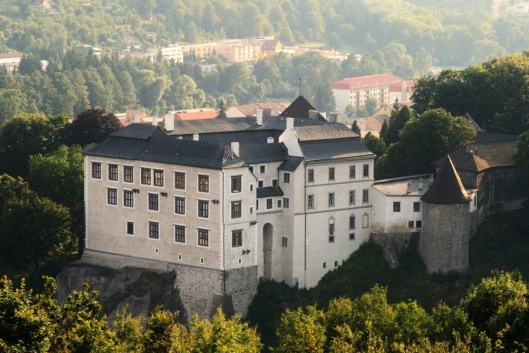 Fajtova rozhlednaRozhledna byla postavena roku 2015 a pro veřejnost otevřena 20. 6. 2015. Rozhledna je ve tvaru šroubovice DNA o výšce 36 m, se 175 schody. V zimním období, v její podsadě bude veřejné WC, úschovna/půjčovna sportovních a turistických potřeb, doplňkový prodej map, suvenýrů, balených nápojů a potravin. V letním období tyto služby budou poskytovány v blízké restauraci. Cen za vstup je 40 Kč, otevřeno je denně od 8 do 21 hod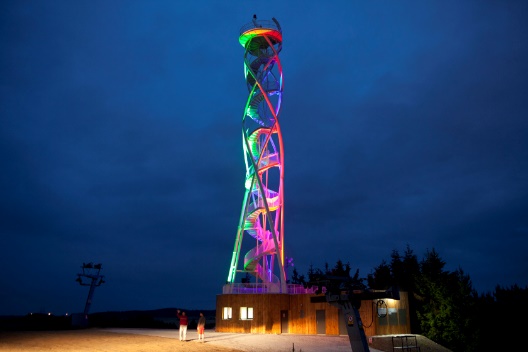 BowlingRiver bowling - www.riverbowling.czNonstop bowling bar 420 - http://www.vm420.cz/Restaurace  Hotel U Bílého koníčka - ubilehokonicka.czHotel Jelínkova vila - jelinkovavila.czRestaurace Panorama - http://www.ocpanorama.cz/Pizzerie Gulliver - pizzeriegulliver.czŽĎÁR NAD SÁZAVOU (dojezd z LKKA 30min)Relaxační centrumRelaxační centrum ve Žďáře nabízí plavecký bazén, cvičný bazén, zábavný bazén s proudovým kanálem, lezeckou stěnou, masážními lavicemi, masážními lehátky a tobogán. Součástí je také wellness se třemi saunami (jednou parní a dvěma suchými), solnou jeskyni a občerstvení. Provozní doba je od 10:00-20:45. Podrobnější informace naleznete na www.bazen-zdar.cz .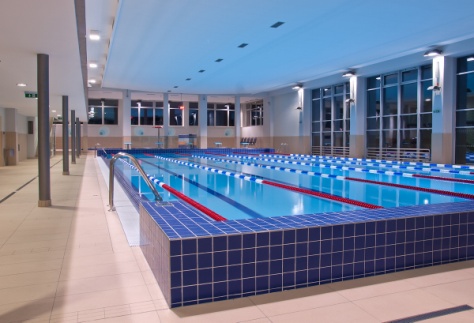 Rekreační oblast PilákV areálu v srdci Českomoravské vysočiny naleznete mnoho sportovních a rekreačních aktivit. Rekreační oblast nabízí vodní nádrž řeky Sázavy a umožňuje rybolov a koupání s travnatou udržovanou pláží. K dispozici je také volejbalové hřiště, půjčovna loďěk, sportovní náčiní, půjčovna kol, lanová dráha a podobné atrakce, víceúčelové hřiště, minigolf, fitpark, ping pong. Bližší informace naleznete na http://www.pilak.cz/ .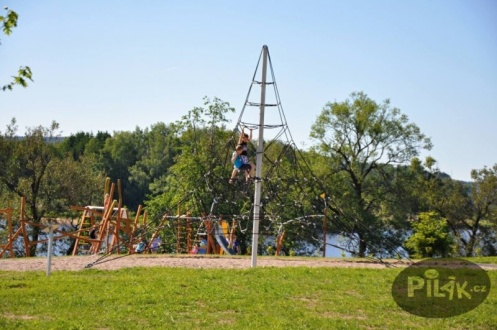 Poutní kostel sv. Jana Nepomuckého na Zelené HořePoutní kostel zasvěcený sv. Janu Nepomuckému byl postaven na začátku 20. let 18. století. Je vrcholným dílem architekta Jana Blažeje Santiniho a nejoriginálnějším příkladem takzvané barokní gotiky. Je postaven ve tvaru pěticípé hvězdy a obklopen hřbitovem a ambitem. Pro svou jedinečnost byl v roce 1994 zapsán do Seznamu světového kulturního dědictví UNESCO. Návštěvní doba je od pondělí do neděle od 09:00 do 17:00. Poslední prohlídka je zahájena v 16:00. Plné vstupné na Zelené Hoře je 110 Kč a snížené je 60 Kč. Nad 10 osob je možnost hromadného vstupné za 100/50 Kč.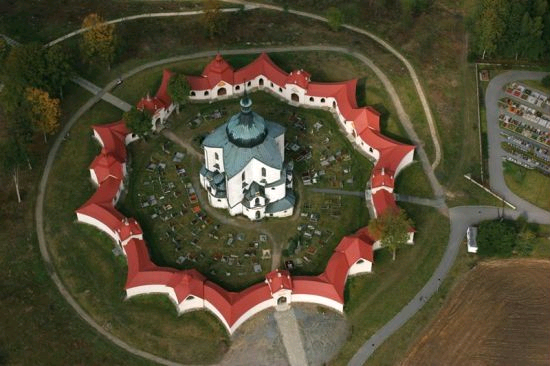 Zámek Žďár nad SázavouŽďárský zámek byl původně gotický kostel, který byl přestavěn v 18. století. Součástí zámeckého prostředí je Muzeum nové generace, které nabízí pohled na příběh tohoto místa netradiční formou. Mezi další památky, které jsou v zámeckém areálu k vidění, patří Kašna Panny Marie s Ježíškem, Zvonice, Studniční kaple, Barokní konírny a další. V zámeckém areálu se pořádá mnoho kulturních a historických akcí. Více informací naleznete na: http://www.zamekzdar.cz/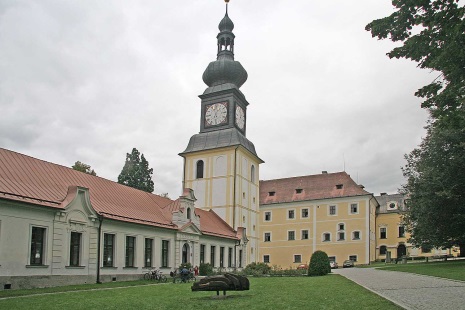 BowlingBowling Club Laguna - http://www.ala-gastro.cz/ingot/ Bowling Žďár - http://bowlingsauna.cz/ SquashActive Club - http://www.ddmzdar.cz/active/squash.htm RestauracePohoda - http://www.restaurace-pohoda.eu/ U Chalupy - http://uchalupy.cz/ Steak bar L.A. - http://www.steakbar-la.cz/ JIHLAVA (dojezd z LKKA 60 min)ZOOZoo Jihlava nabízí k vidění asi 200 druhů exotických zvířat a je rozdělena do pěti kontinentů. Zoo nabízí i řadu dalších aktivit a atrakcí jako je například lanový park PraLEZ, který umožňuje vyzkoušet svoji šikovnost a odvahu na vysokých i nízkých lanových aktivitách. Ve vesnici Matongo je volně přístupný výběh koz kamerunských, které se rády nechají zlákat na speciální krmivo, které je k dispozici. Otevírací doba je od 08:00 do 18:00, plné vstupné je 100 Kč a snížené 60 Kč. http://www.zoojihlava.cz/cz/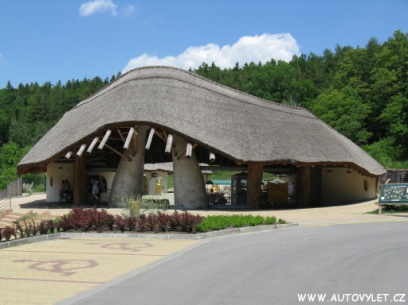 Aquapark Vodní rájAquapark je rozdělný na venkovní a krytou část. Součástí je také sportoviště, které nabízí plážový volejbal a tenisové kurty. Ve venkovní části aqvaparku naleznete velký rekreační bazén, plavecký bazén, travnaté plochy a atrakce jako je tobogán, dvojskluzavka, divoká řeka, aquadrom, masážní trysky a mnoho dalších. Krytá část poskytuje rekreační bazén s mnoha atrakcemi, vířivým bazénem, venkovním celoročně využívaným kruhovým bazénem, parní kabinou, vertikálním turbosoláriem a odpočinkovou zónou s masážemi. Provozní dobu, vstupné a bližší informace naleznete na http://www.vodniraj.cz/ 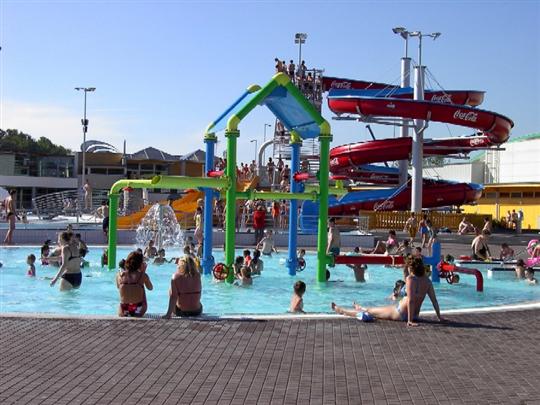 SquashTenis centrum - www.teniscentrum-ji.cz Squash Club Lemon - http://www.squashpage.net/squash-centra-1-6.html?squash-club-lemon-jihlava BowlingSnack bar - www.bowlingsnackbar.cz/ Bowling bar Jitřenka - www.bowlingjitrenka.cz/ Hotel Tři Věžičky – www.trivezicky.cz/bowlingTŘEBÍČ (dojezd z LKKA 45min)Aquapark LagunaZábavní zóna zahrnuje bazén nepravidelného tvaru se spoustou vodních atrakcí – divoká řeka, houpací kolébka, chrliče vody, masážní a vířivá lůžka, vířivé vany, podmořská jeskyně s akváriem. Součástí zábavní zóny je i tobogán, venkovní slaný bazén. Turnikety se dá i přejít do wellness části nebo do plaveckého bazénu. Pokud vás zajímá pouze venkovní koupání, patří k Laguně i koupaliště Polanka. Koupaliště nabízí 50m dlouhý bazén, tobogán, skákací můstek (1m, 3m, 5m). Provozní dobu, vstupné a bližší informace obou areálů naleznete na http://www.lagunatrebic.cz/ 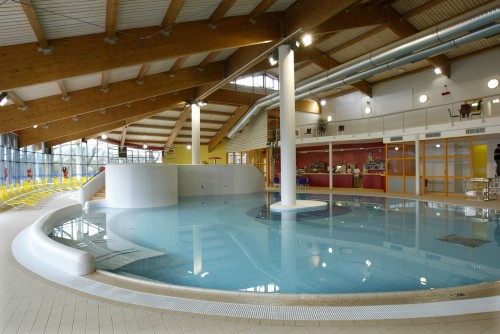 Lanové centrumLanové centrum je vybudováno na břehu řeky Jihlavy vedle plaveckého areálu Polanka. Pavouk nabízí osm metrů vysokou horolezeckou stěnu s úchyty, na níž jsou možné vedle obtížných i lehčí výstupy. Lanové překážky v podobě lan a trámů jsou zavěšené na dřevěných sloupech ve výšce 6 – 8 metrů. Součásti je i natažená síť či kladka. Samozřejmostí je přítomnost odborných instruktorů. Helmy, úvazy a další potřebnou výbavu si milovníci adrenalinu v areálu mohou vypůjčit. Otevřeno je po telefonické domluvě.  Více informací na http://www.pavouk.unas.cz/info1.htm 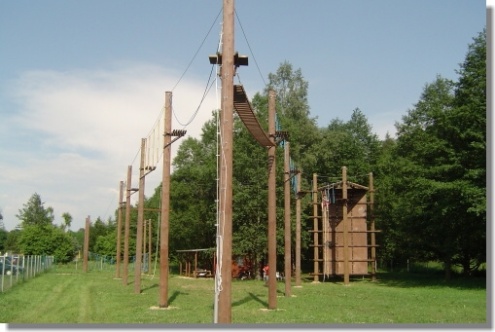 Po stopách rabínů a opatůTřebíčská naučná stezka, během které navštívíte nejcennější památky Třebíče. Jako malá motivace je nabízena sběratelská hra, při které sbíráte tři razítka – ze Zadní synagogy, Baziliky sv. Prokopa, Městské věže, a poté získáte odměnu. Po cestě spatříte i další krásné památky Třebíče. Samozřejmostí je možnost návštěvy památek jen samostatně. Židovská čtvrť a židovský hřbitov jsou památky, které byly v roce 2003 na Seznam UNESCO. Čtvrť je unikátním souborem 123 dochovaných domů. Zadní synagogu a Dům Seligmanna Bauera můžete i navštívit a prohlédnout si zevnitř. Bazilika sv. Prokopa patří k románsko-gotickému bohatství Evropy a Městská věž nabízí krásný a jedinečný pohled na Třebíč a na většinu třebíčských památek a pyšní se největším ciferníkem v Evropě. Více informací o všech památkách naleznete na http://www.mkstrebic.cz/pamatky/ 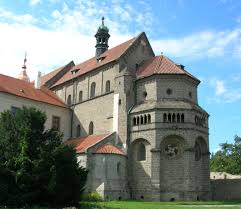 BowlingU Kmotra - www.bowling-trebic.cz DON – www.bowling.dontrebic.cz Znojemka - http://www.znojemka.cz/bowling-trebic.html SquashSquash Třebíč - www.squashtrebic.cz RestauraceHoliday - http://www.cafebarholiday.cz/ Centrum Lihovar - www.centrum-lihovar.cz MENŠÍ MĚSTA A OKOLÍMuzeum Bystřice nad PernštejnemBystřice nad Pernštejnem se nachází v dojezdu 45 minut od letiště. Místní muzeum nabízí různorodou expozici, v které naleznete fotografie, negativy, tiskoviny, písemné pozůstalosti, obrazy, archeologický materiál, různé přírodniny (herbáře, minerály, horniny) a živou přírodu v expozici Živé ryby Vysočiny. Muzeum lze navštívit od pondělí do neděle v časech 08:00 – 11:30 a 12:30 – 16:00. Vstupné je pro dospělé za 40 Kč a snížené vstupné za 20 Kč. http://www.muzeumbystricko.cz/ 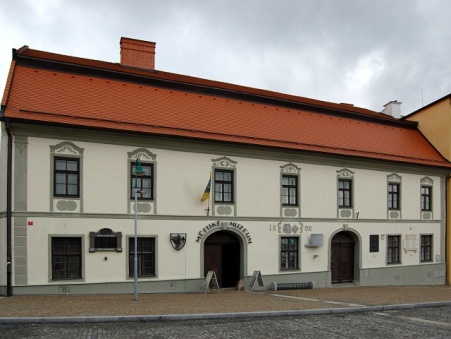 Náměšť nad OslavouPůvodní gotický hrad přestavěný na renesanční zámek se pyšní svou krásou na skalnatém masívu na levém břehu řeky Oslavy. Součástí zámku je také tzv. Vlašský dvůr, předzámčí, anglický park a francouzská zahrada. V letošním roce slaví zámek 450. výročí, a tak se vám může poštěstit a při návštěvě zámku zažít i něco navíc. Zámek je pro veřejnost přístupný od 09:00 do 18:00, poslední prohlídka však začíná v 17:00. Na zámku můžete navštívit dvě trasy. Za první, ve které můžete vidět reprezentační prostory, kapli a kolekci tapisérií, zaplatíte jako dospělý 90 Kč a jako student 60 Kč. Druhou, ve které zhlédnete byt hraběte, vnitřní nádvoří a zámeckou knihovnu, projdete se vstupným 80 Kč a student za 60 Kč. http://www.zamek-namest.cz/ 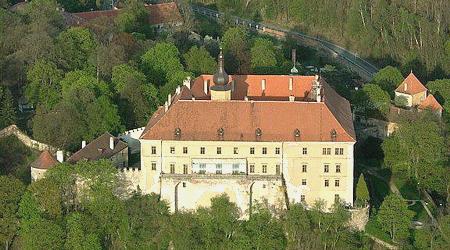 Šiklův mlýnSrdcem areálu Šiklův mlýn je westernové městečko, které leží v údolí řeky Bobrůvky. Městečko je průběžně rozšiřováno a renovováno tak, aby uspokojilo nároky i toho nejnáročnějšího návštěvníka. I tak na vás ale stále dýchne atmosféra z let dávno minulých, z dob osidlování divokého západu. Do světa Šiklandu patří i Strašidelný zámek Draxmoor a offroadový areál. Podrobné informace o jednotlivých atrakcích se dozvíte na www.sikland.cz 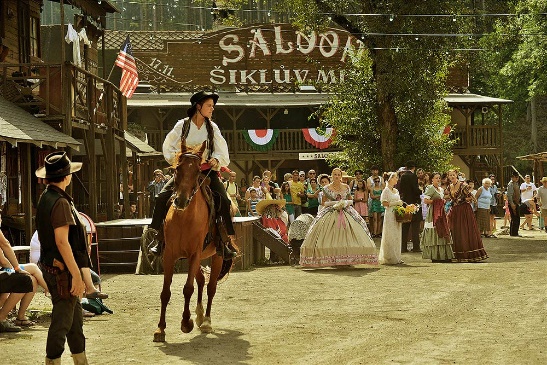 Mitrovský restaurantLouky, pastviny i pole na Mitrově a okolí, kde hospodaří Statek Mitrov, jsou ošetřované pouze mechanicky bez chemikálií, maso tak neobsahuje škodlivé látky (například glysofát, používaný na hubení plevele). Po porážce maso zraje při teplotě kolem 1,5 °C minimálně 3 týdny, poté je bouráno a vakuově baleno. To vše přímo zde v objektu Mitrovského dvora. Jejich maso je kromě bílkovin a proteinů přirozeným zdrojem vitamínů a minerálů a zákazníkům jej nabízí pouze v prodejně a restauraci v Mitrově. Nedaleko Mitrovského restaurantu je i zřícenina hradu Mitrov. https://mitrovsky.com/Stezky pro chodce a cyklistyNesměřské a Balinské údolí - http://naucnestezky.mestovm.cz/Údolí Bílého potoka - http://www.alena.ilcik.cz/04bilypotok.php Karasín - http://www.karasin.cz/Nové Město na Moravě - http://www.nmnm.eu/vylety/trasy-pro-pesi